新继教（北京）学习平台学生手册功能操作说明登录平台规则网站：http://htu.xjjwedu.com/帐号：学生本人学号密码：学生本人身份证号码后六位登录帐号后，可以进行微信扫码绑定。后期可以通过微信扫码进行登录。也可以下载APP 进行课程学习。工作室首页登录进入共工作室首页，主要显示学生个人信息、导航栏、菜单栏、我的成长记录、公告信息、在学课程（当前学期网络课程）、已修课程（当前学期之前的网络课程）菜单栏包括：教务、缴费、考试、毕业相关信息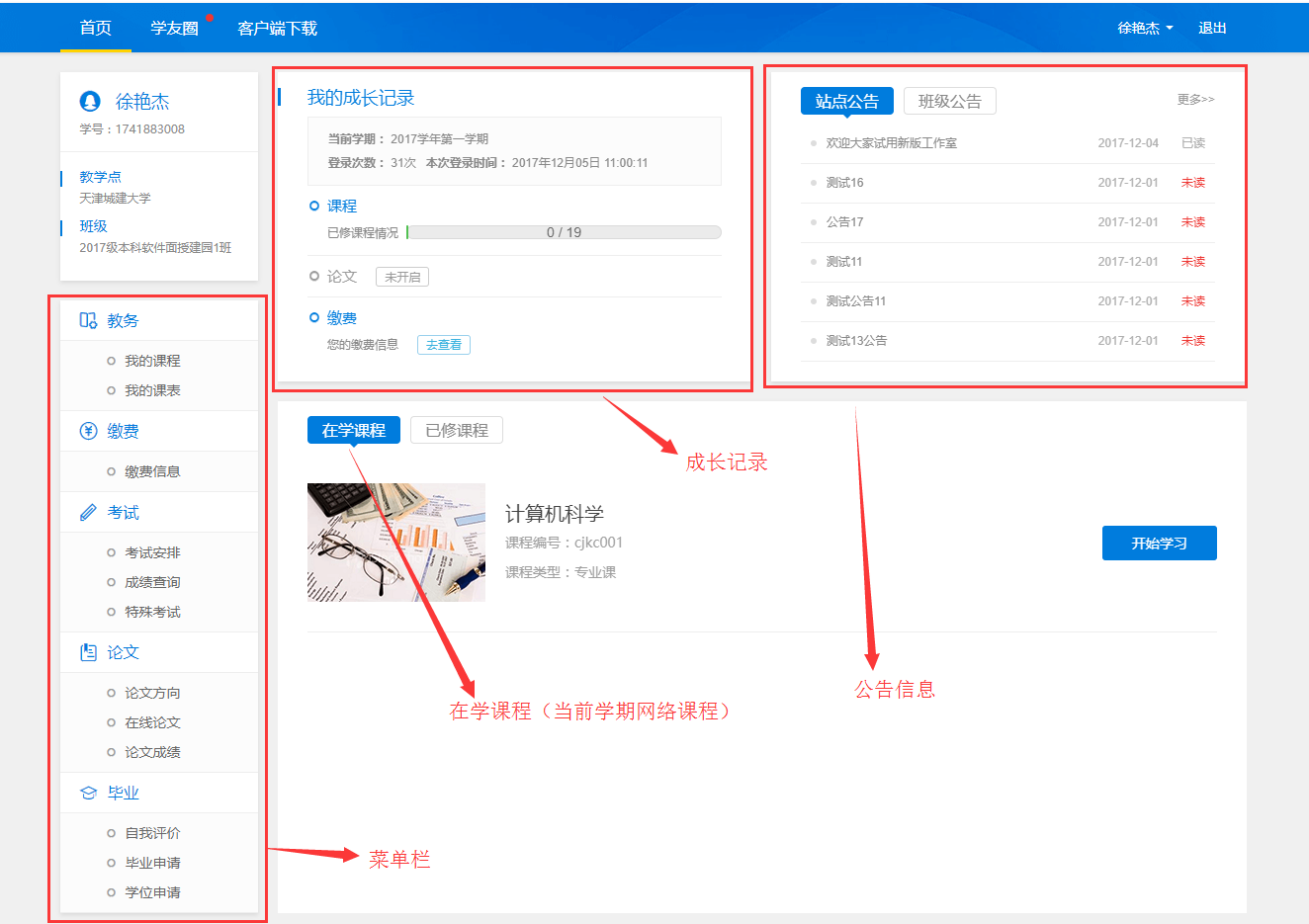 我的课程显示教学大纲的课程，只有当前学期和当前学期之前的“网络”课程可以进行网上学习。有蓝色背景的课程为当前学期的课程。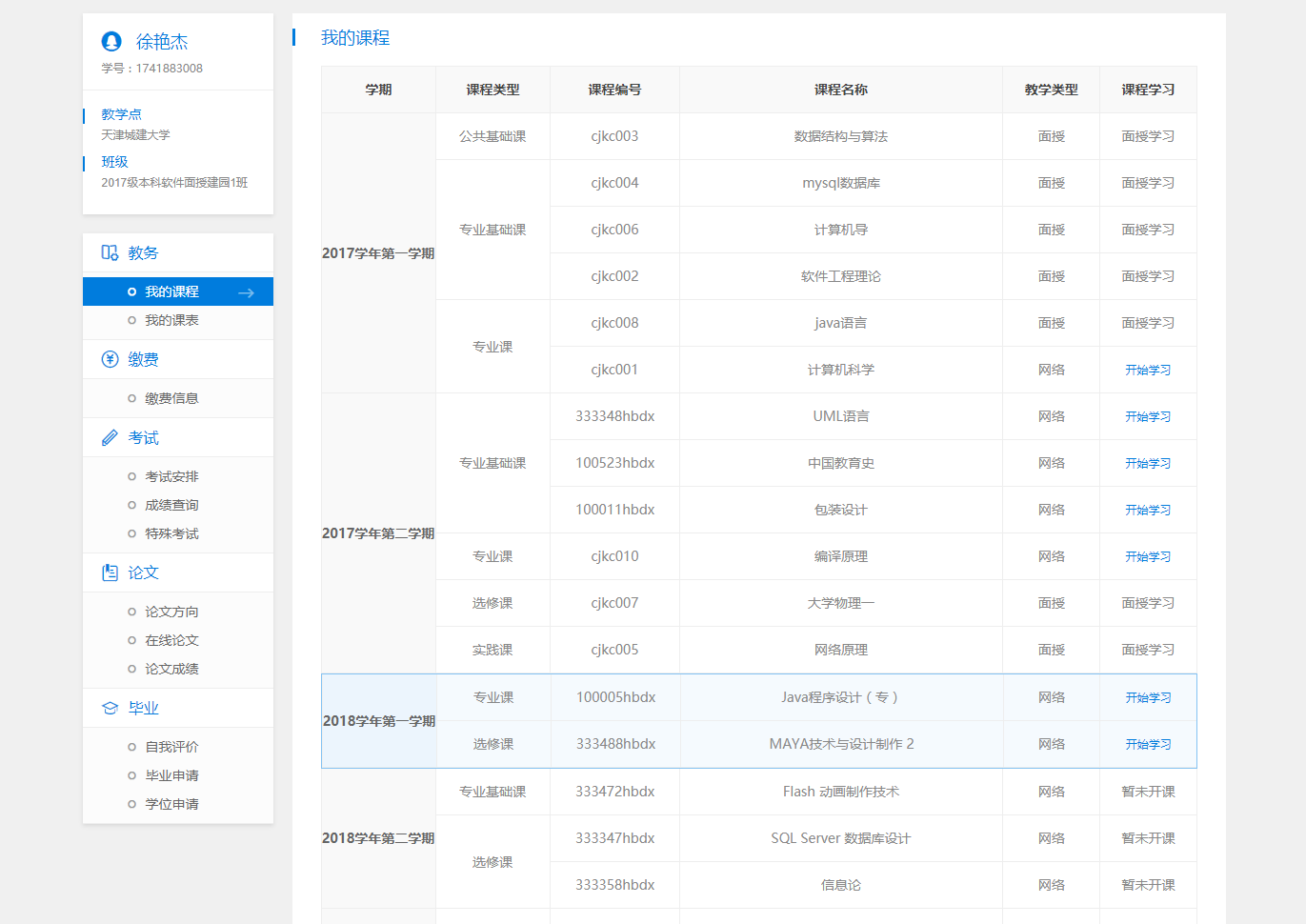 学习课件在课件板块，学生可查看本课程所有的资源，包括视频、文档、图文、下载资料、链接、自测、作业、讨论等。1、学习节点时，能够记录完成状态（如课件节点旁的蓝色圆圈，蓝色把整个圆填充完代表该节点已完成），同时也能记录学习进度，下一次再进入课件时，能够从离开的节点自动续学。2、视频能够做到断点续播，观看视频到一定时间后刷新该页面，视频能从刷新前的进度进行断点续播。3、网页上观看视频后在视频下方可查看自己的观看总时长及观看轨迹。观看轨迹中蓝色部分代表实际观看的，灰色部分代表还未观看的。重复观看部分计入观看总时长中，但不计入观看百分比中。4、网页观看视频时，能够根据当时的网络情况设置清晰度，能够开启或隐藏字幕，以及设置倍速（加快或减慢视频的播放速度）。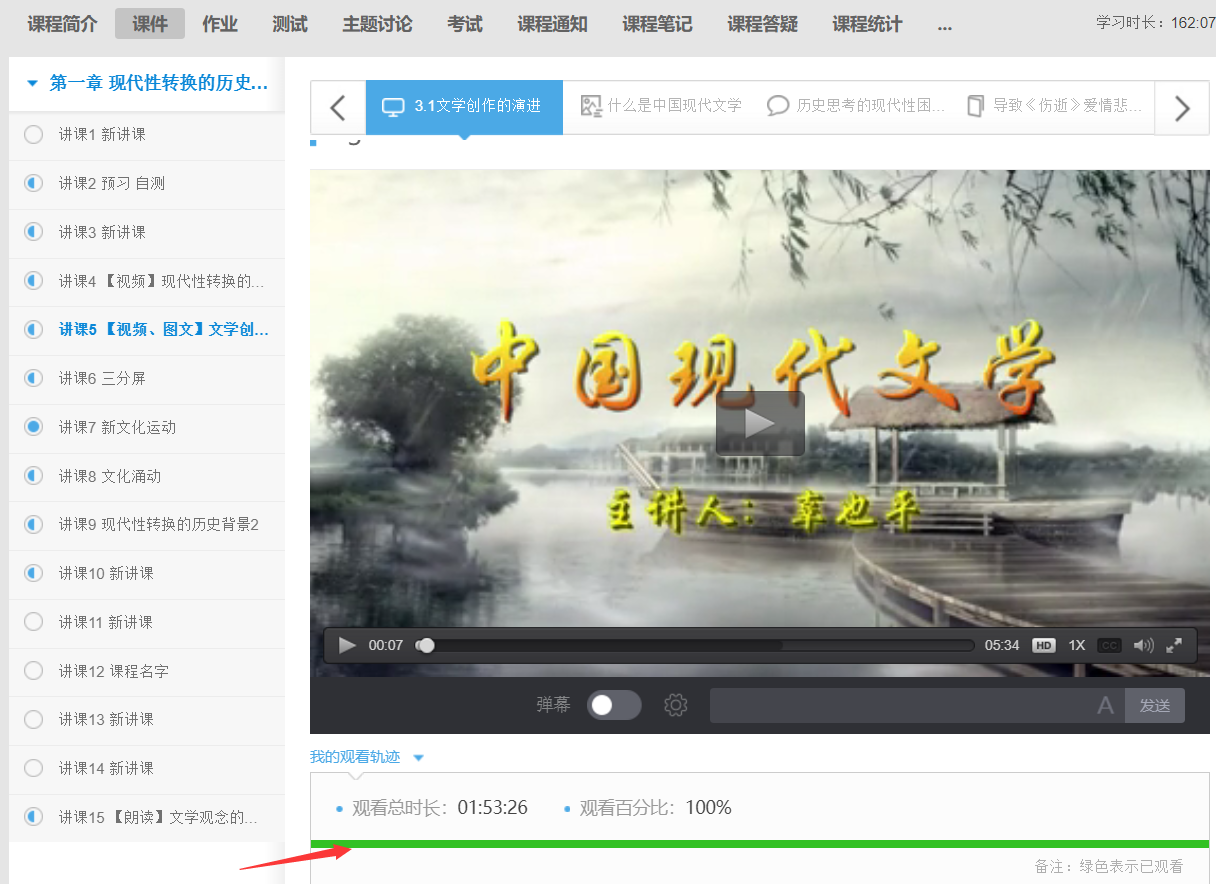 观看轨迹在学习的同时也可以随时记笔记，针对不懂的地方进行提问。记笔记时，可为该笔记设置标题、标签，以及设置笔记是否私密。标签会自动默认显示当前学习的章节，也可自定义标签，勾选私密后，该笔记仅自己可见，不勾选则作为共享笔记，该课程教师和所有学生均可看到笔记内容，共享笔记可在最上方共享笔记板块进行查看。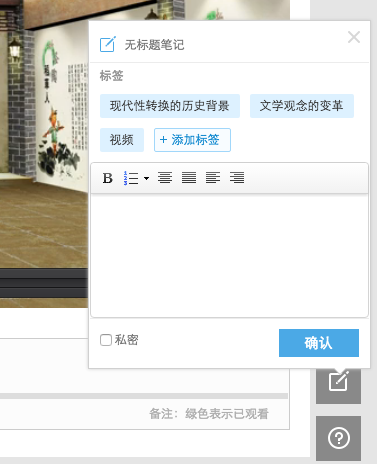 笔记对课程内容有疑问时，点击提问按钮，输入问题内容，点击提问即可完成提问，所提的问题在“大家在说什么”板块可以查看。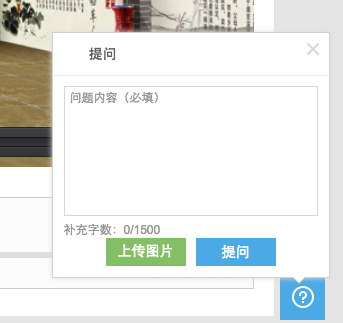 提问作答作业在网页上进入全部作业板块，可看到教师当前布置的全部作业，点击进入作业，在作答区中输入答案或者上传附件，点击提交，即完成了作业。做作业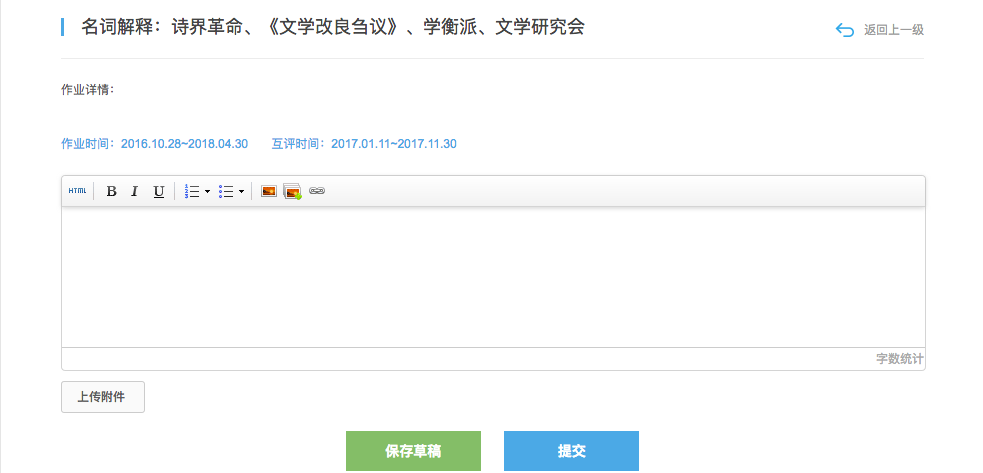 上传附件时，支持上传图片、文档、视频及压缩包。大小限制：图片最大2M，视频最大100M，文档及压缩包最大50M。其他详见作业说明：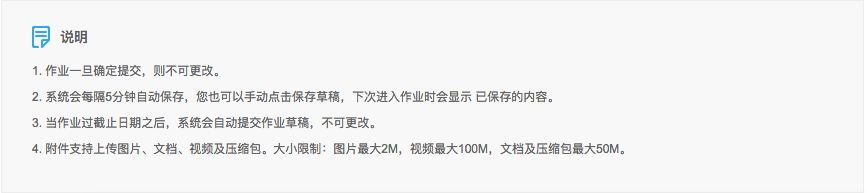 作业说明当老师把作业设置为互评作业时，提交完自己的作答后，点击去互评即可去评价其他学生的作答情况。点击进入将要被互评的作业，填写评分及评语，点击提交，即可完成对作业的互评。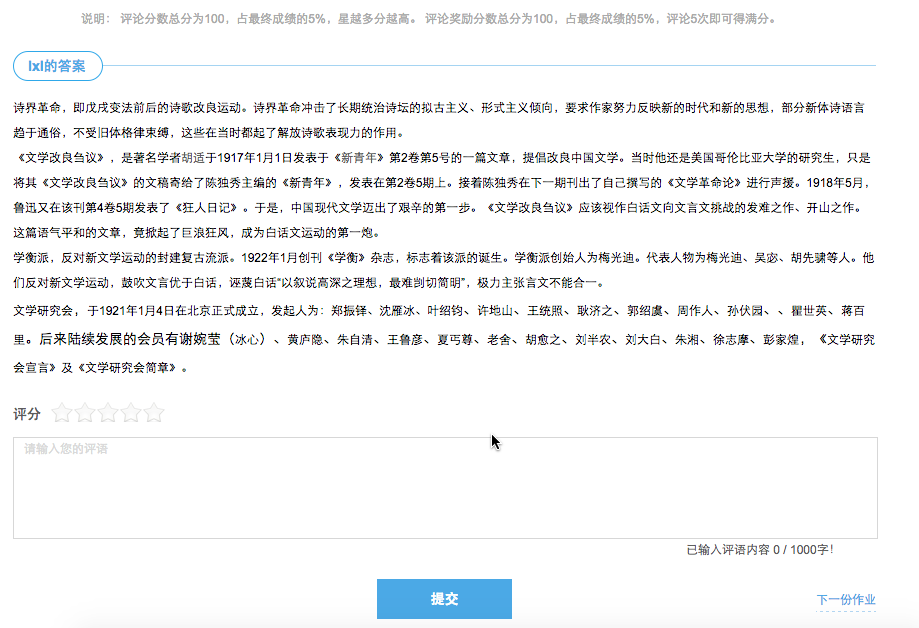 作答互评作业作答自测网页上在自测板块中可查看该课程下的所有自测，进入自测，作答习题后，点击提交，确认提交信息则完成自测，可立即查看成绩，若老师设置了允许重做，学生可以点击再考一次进行再次作答，系统会取几次作答的最高分作为最终成绩。但需要注意的是一旦点击“确定成绩、查看答案”，在提示框中确定之后即表明已确认了当前所考的最高分，不能够再考一次。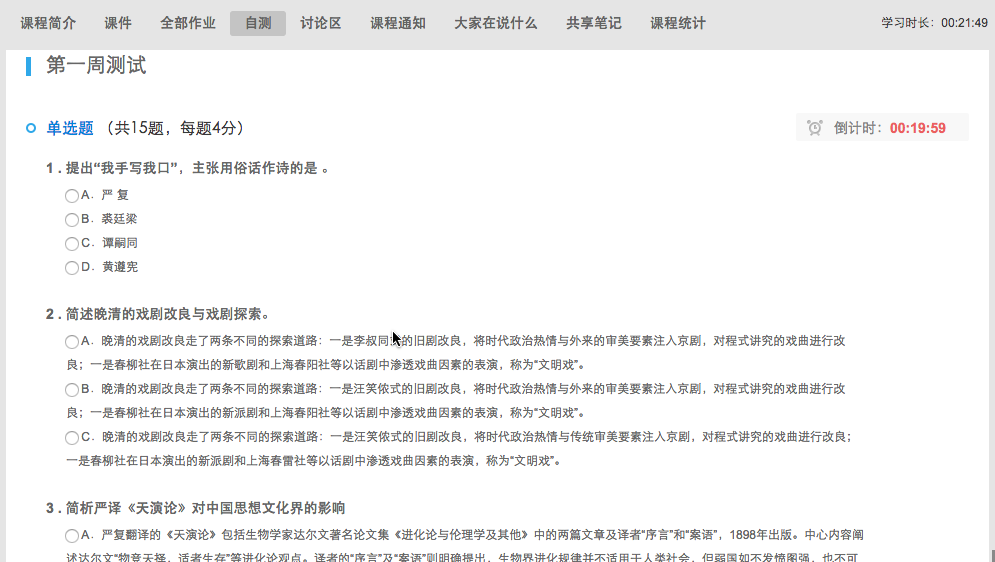 图 114 网页 做自测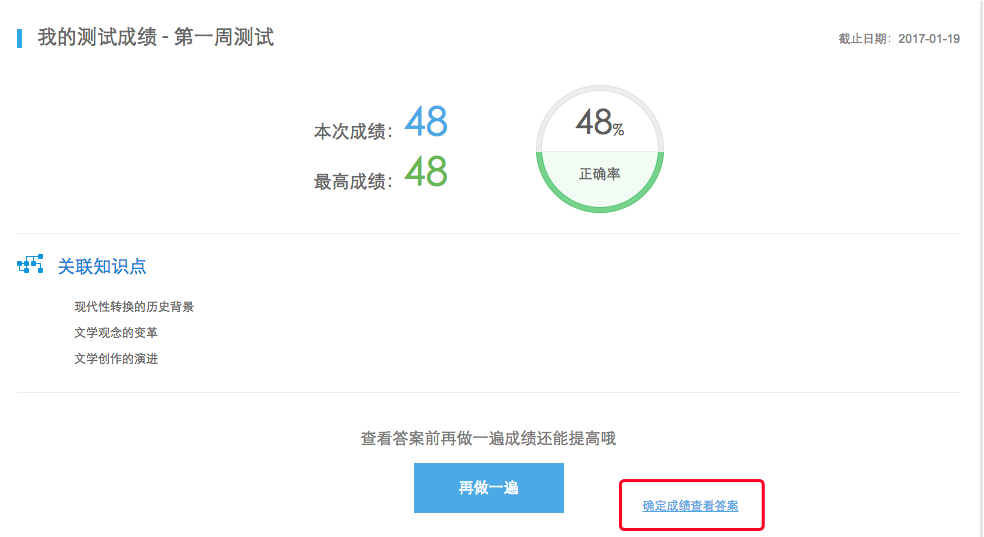 图 115 网页-确认成绩、查看答案当自测在进行中时，误操作要离开自测页面，离开之后该次的考试记录将不会被保存，下一次还可去进行自测。所以在网页答题时遇到当时网速不好，多图片的题目没有加载出来时，可刷新自测页面，再次进入进行自测。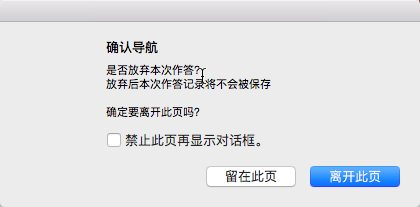 图 116退出自测提示进行主题讨论学生在此版块中可参与老师发布的主题讨论，可以点击参与讨论直接发布对此讨论的看法，也可对其他学生已发布的看法进行回复或点赞。主题讨论默认按照先发帖时间进行排序。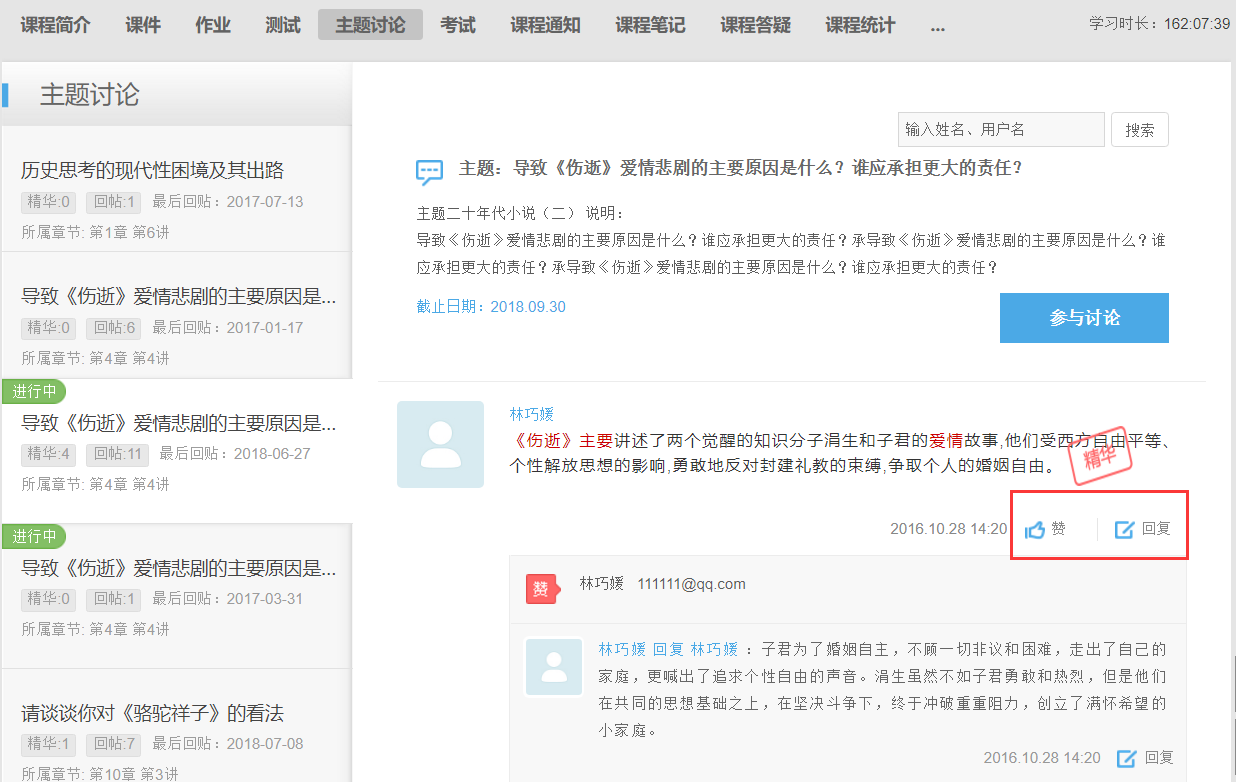 主题讨论课程通知在课程通知中，可看到教师发布的及置顶的所有通知，点开详情，可查看每个课程通知的全部内容。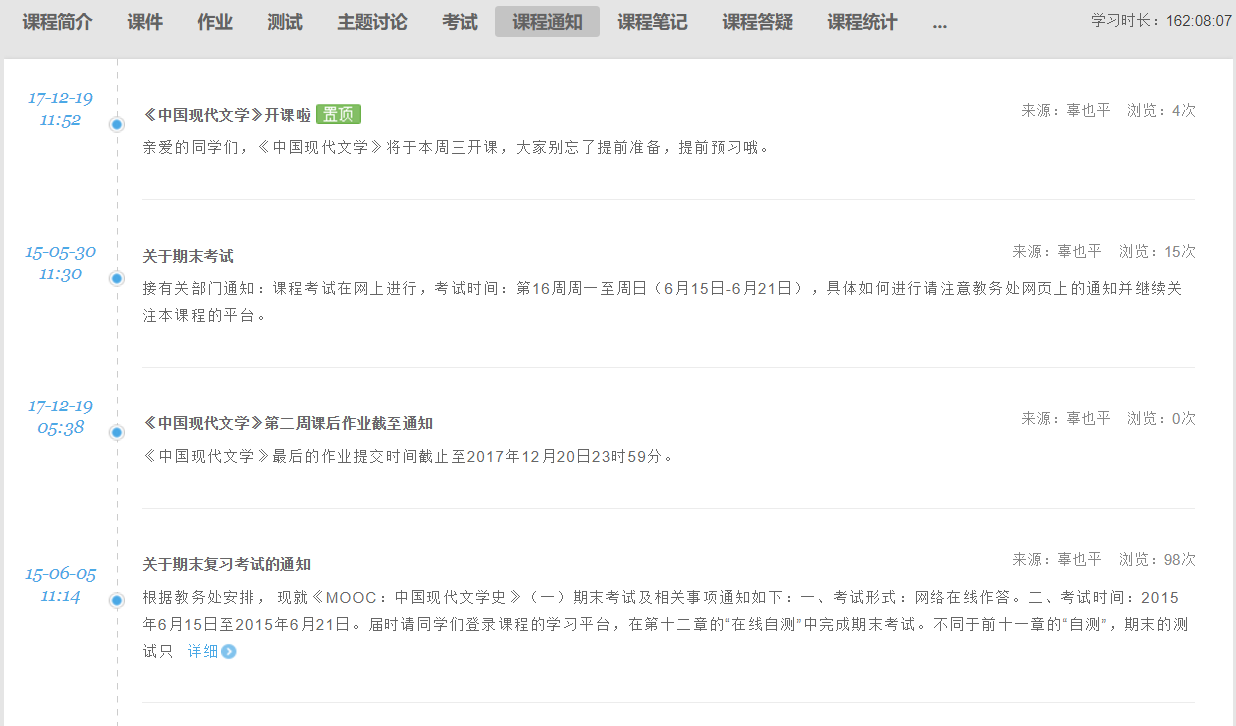 课程通知课程答疑在此板块中可看到其他同学发布的课程的问题、学生们的互相回答及老师的回复。可对回复的内容进行再次回复及点赞。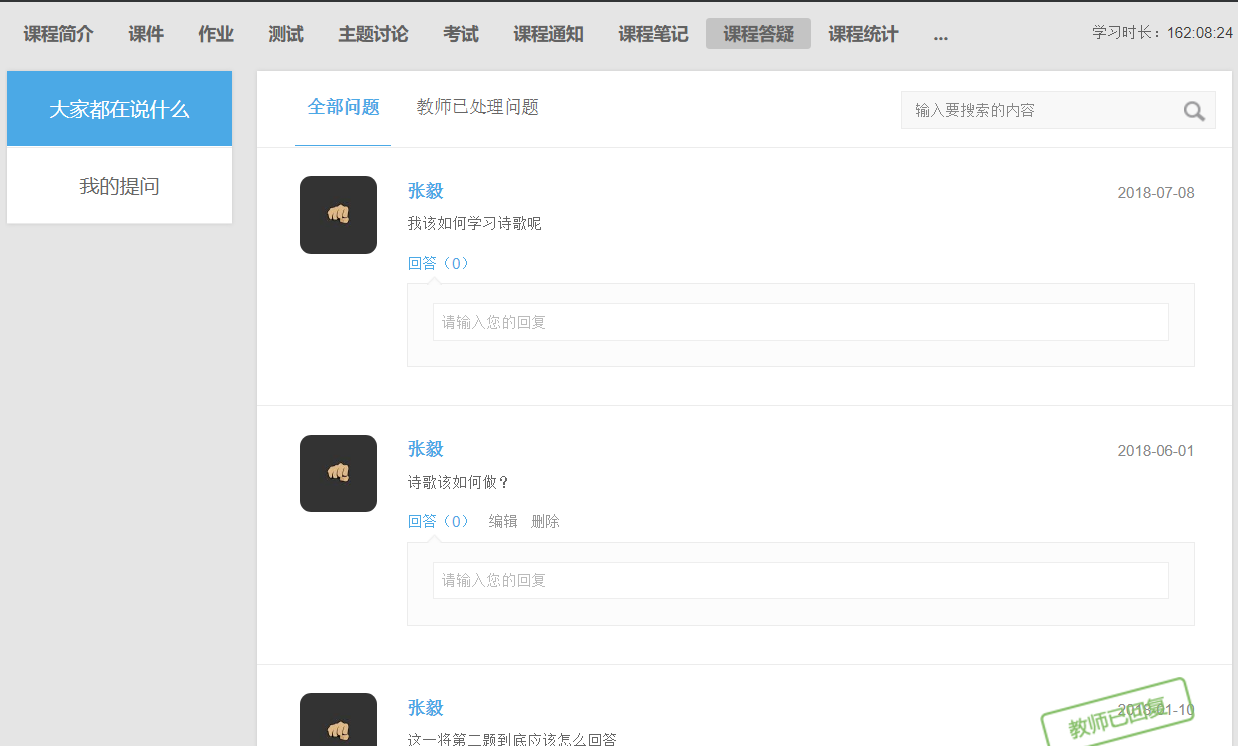 课程答疑课程笔记可查看大家共享的、被老师推荐的及我自己的笔记内容。可通过右上角的搜索功能，把章节作为关键词，搜索出某章某节下同学们都记录了哪些笔记内容。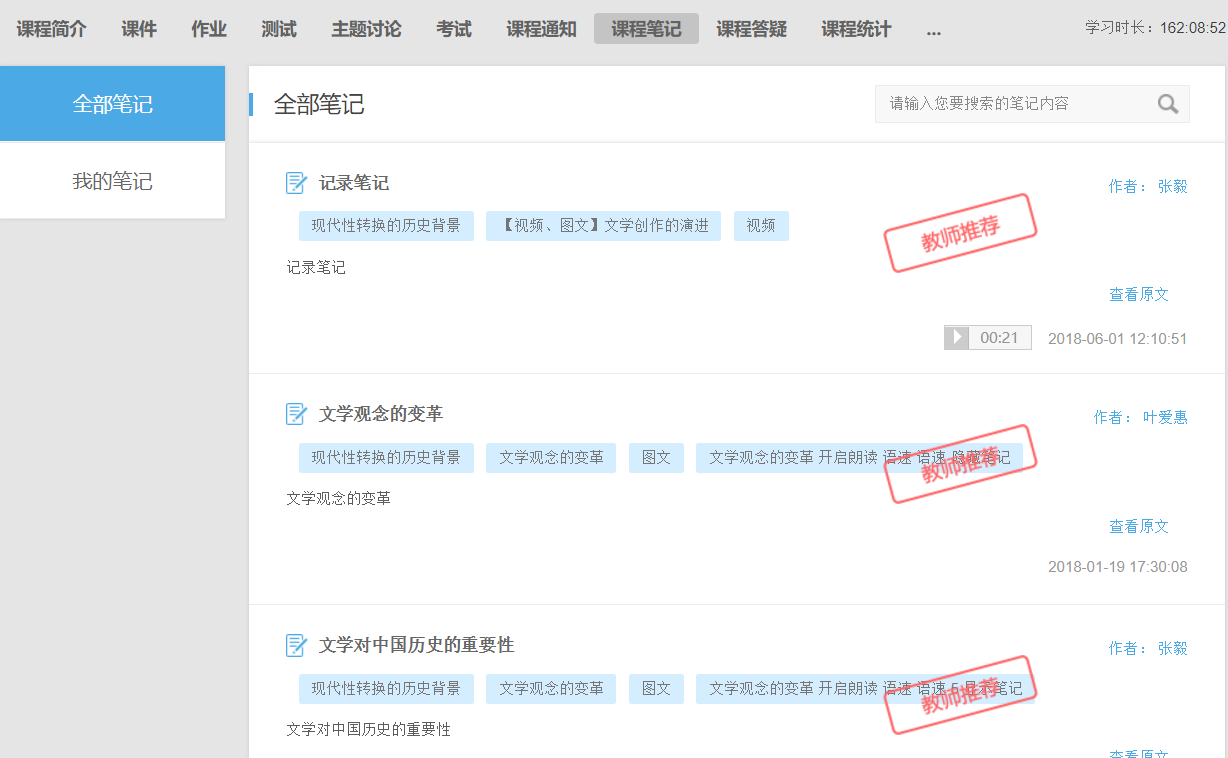 共享笔记课程统计根据教师所设置的考核，学生可以实时的看到自己的成绩详情、作业统计、自测统计、讨论统计及各项的排名情况，点击详细学习记录可查看该课程中每个节点的完成状态。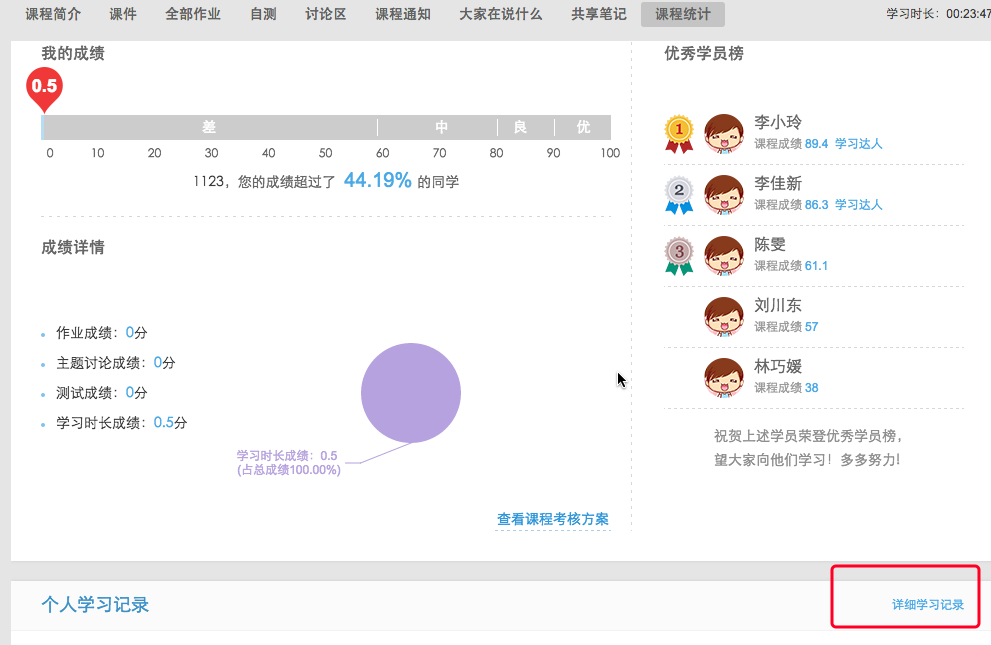 课程统计点击“查看课程考核方案”可查看教师设置的关于本课程的考核项、每项所占的比例及单项的标准，学生可按照此考核方案认真学习，争取得到高分，通过课程考核。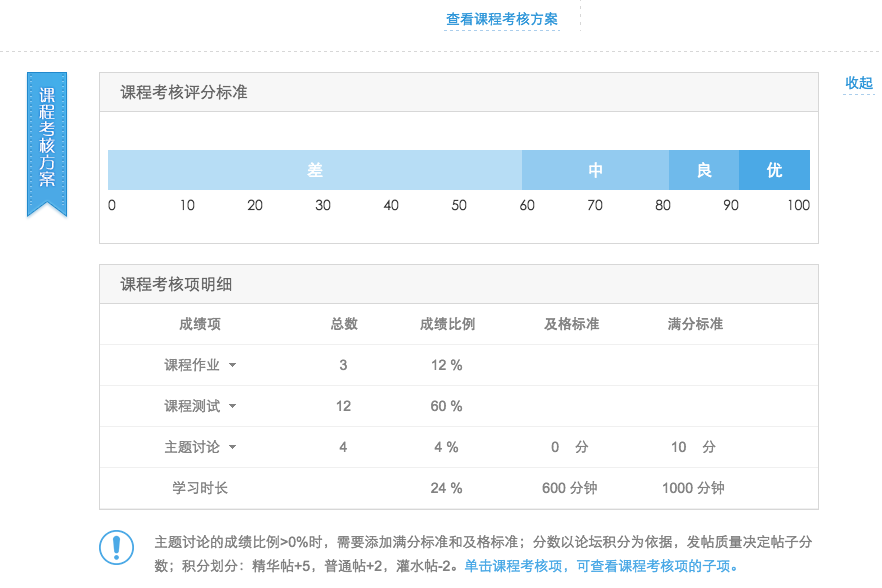 学生查看考核方案缴费信息显示所有“已交费”或“未交费”的费用信息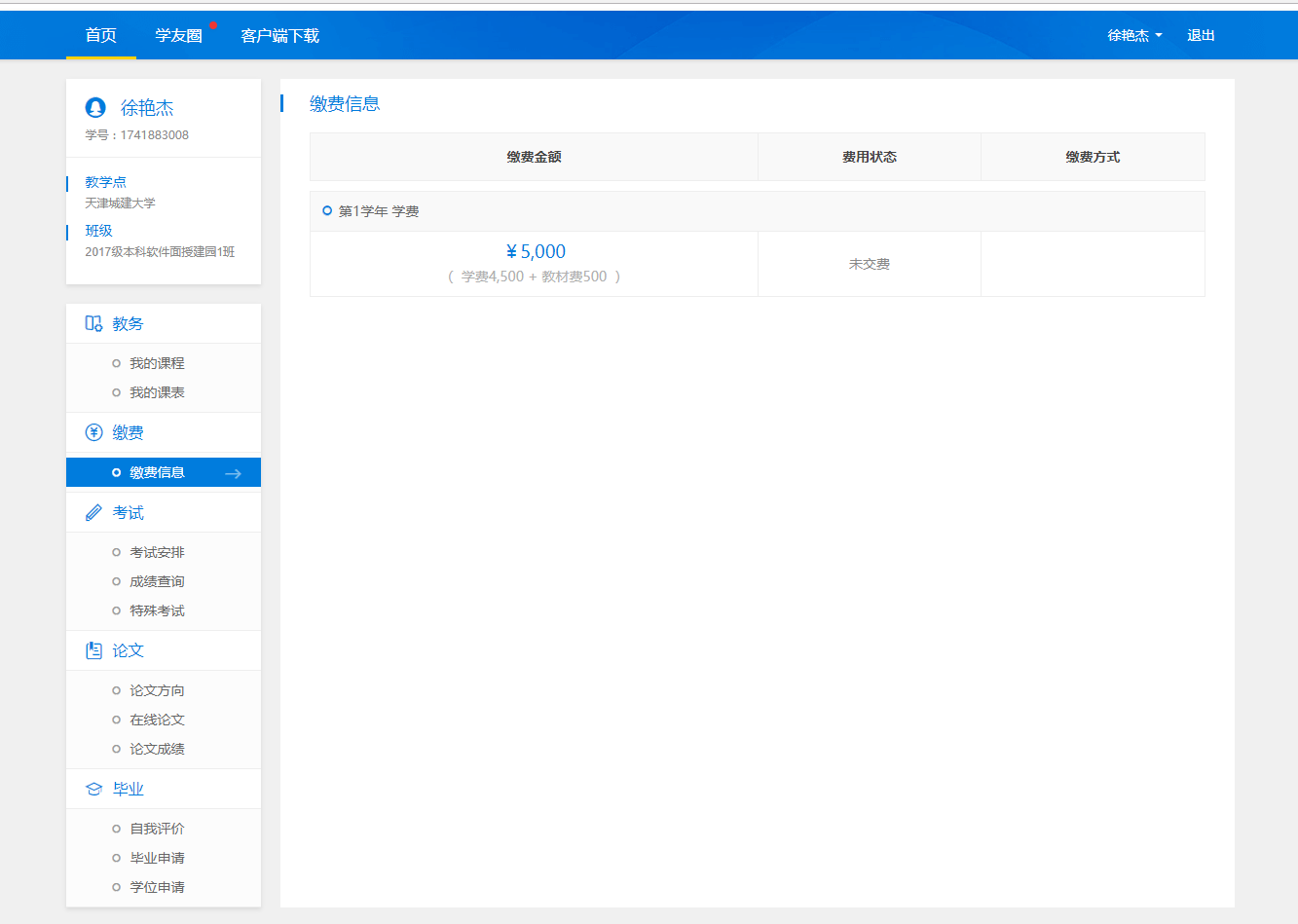 考试安排显示已经安排的考试信息，没有数据显示“暂无数据”页面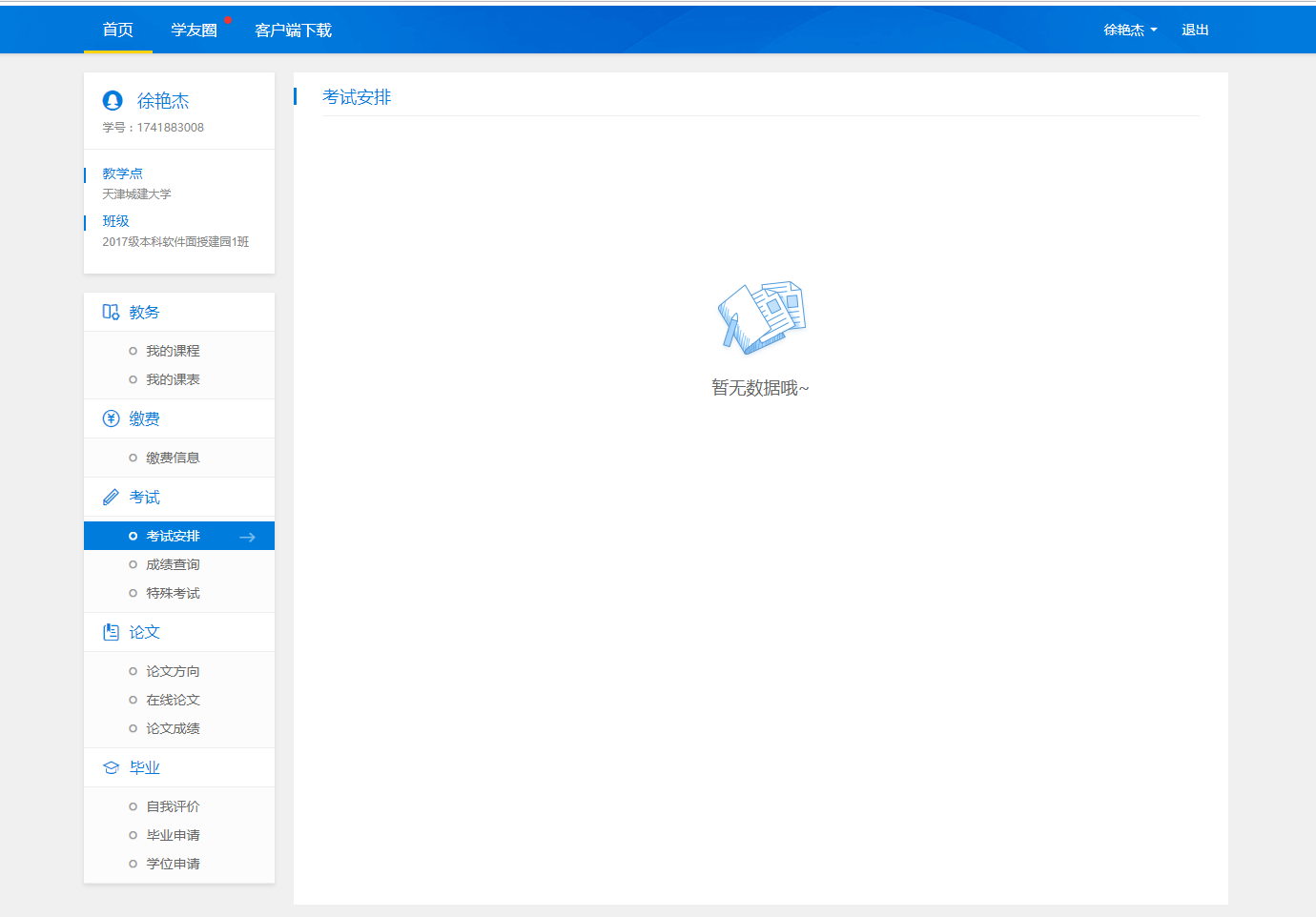 成绩查询显示当前学期及当前学期之前的课程已发布成绩最高分（正常考试、补考、毕业前清考）。说明：“-”代表没有成绩；“0”代表有此成绩，但成绩为0。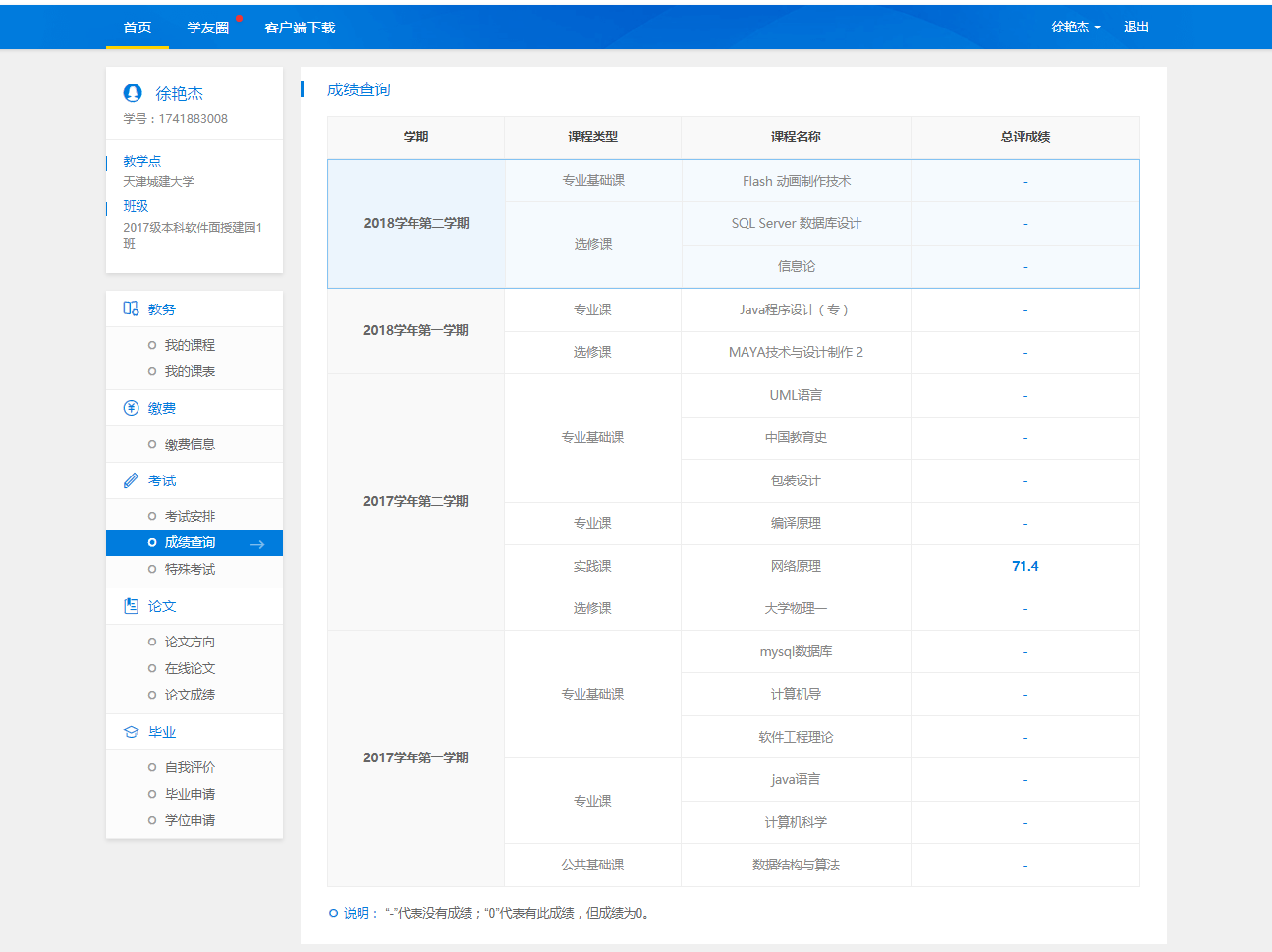 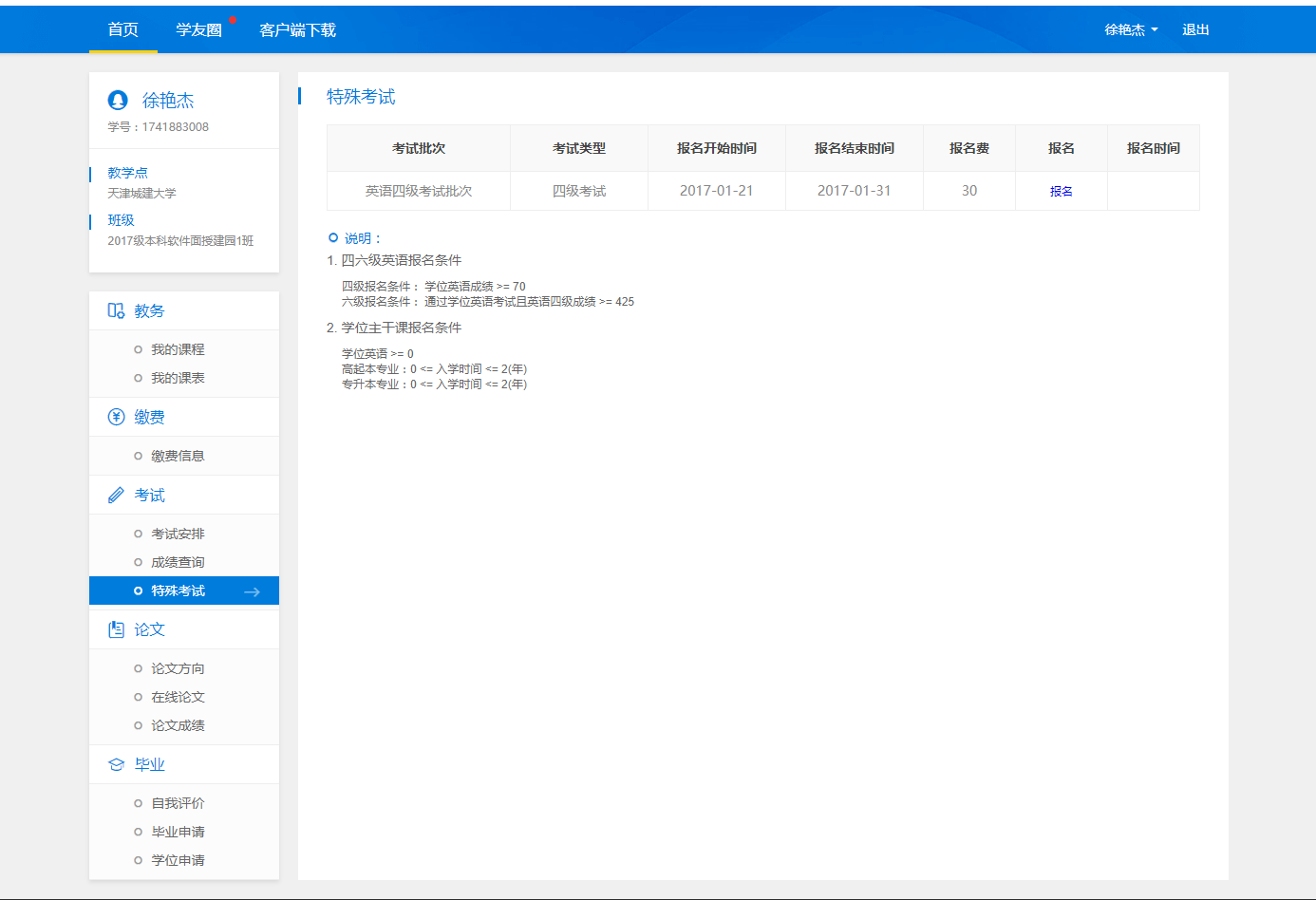 自我评价填写自我评价，生成自我鉴定表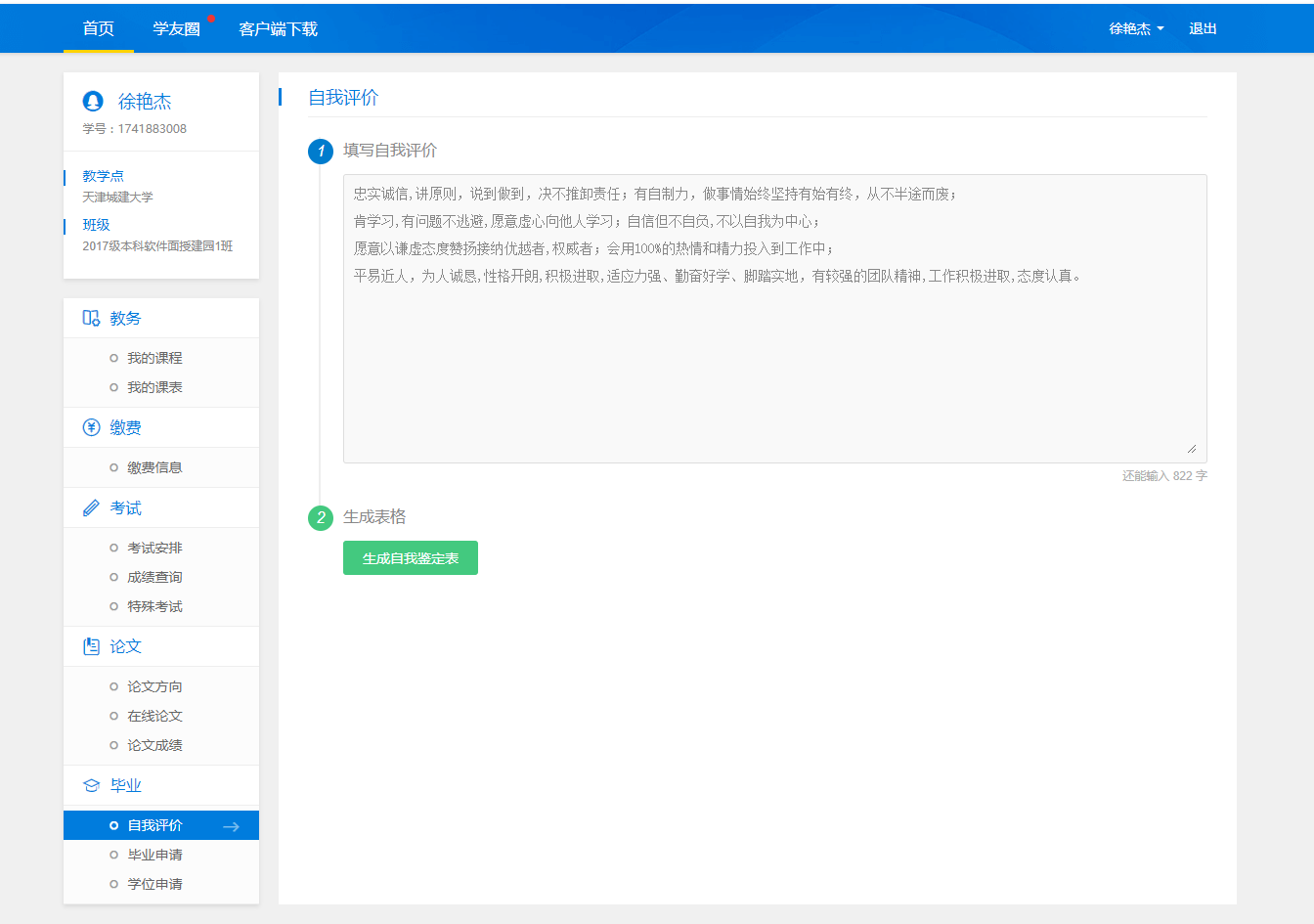 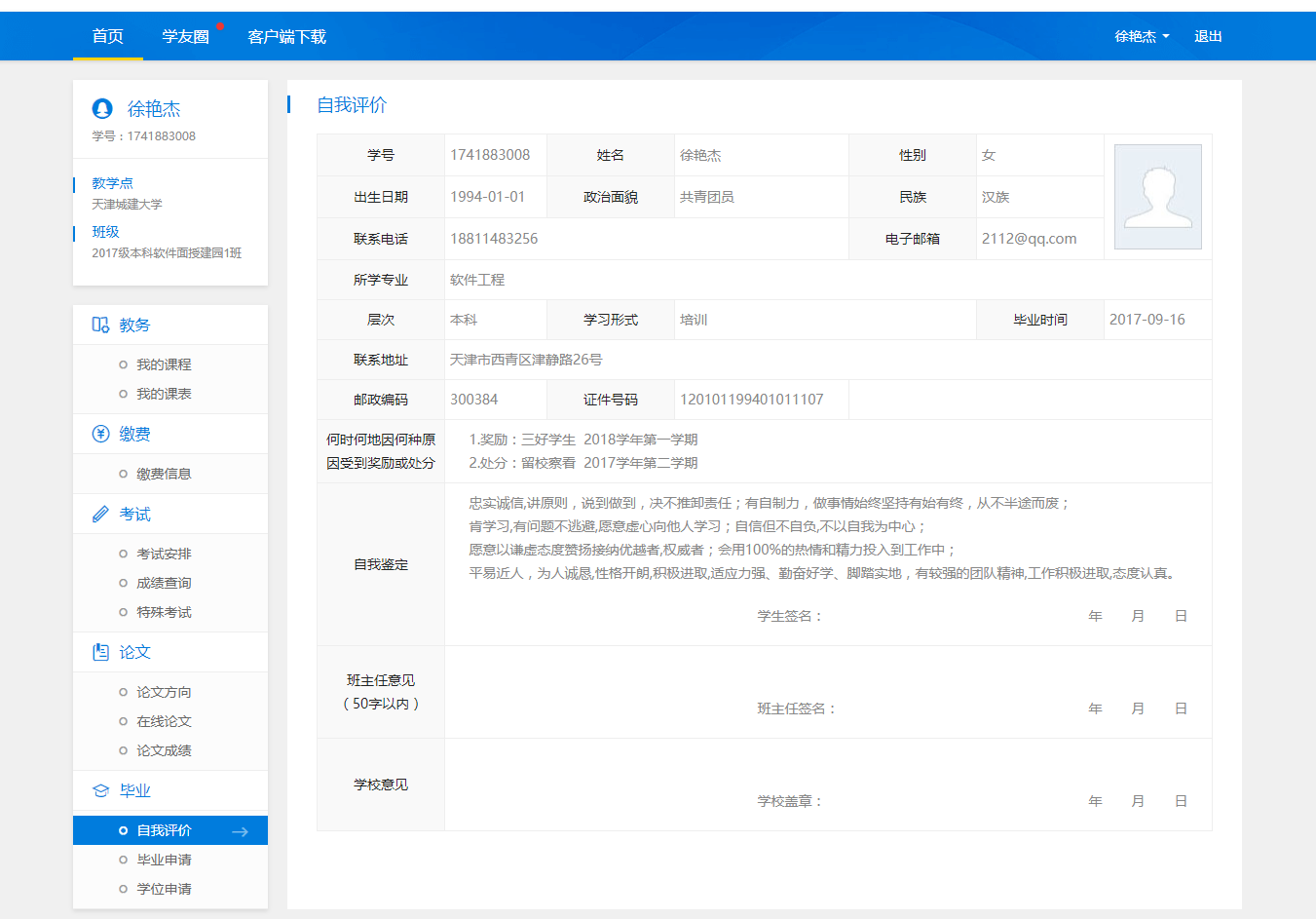 毕业申请显示管理端已经判断好的毕业数据，只有符合毕业条件才能申请流程：毕业申请--》毕业审核--》发布，等管理员发布后就能看到毕业相关信息了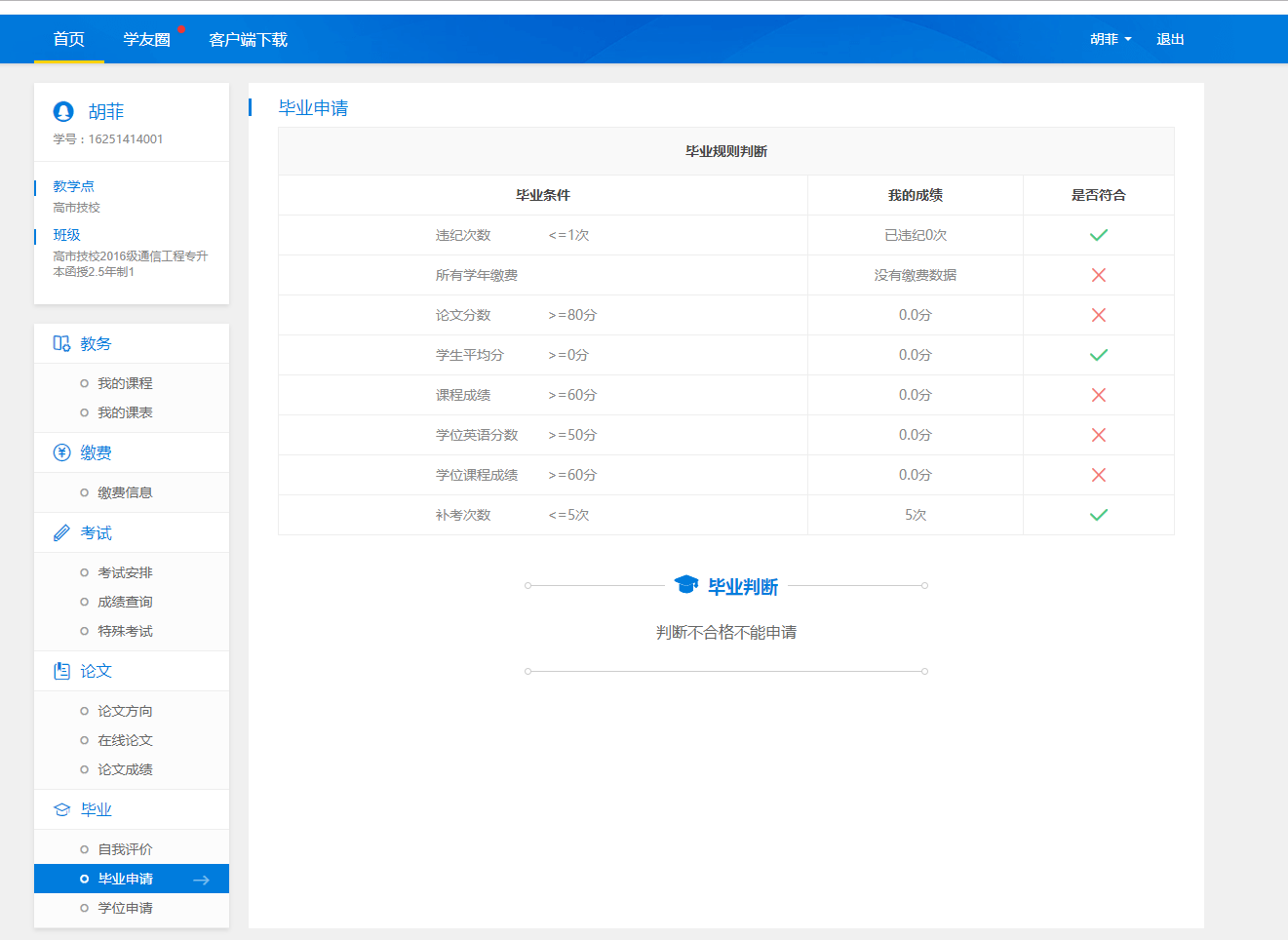 学位申请显示管理端已经判断好的学位数据，只有符合学位条件才能申请流程：学位申请--》学位审核--》发布，等管理员发布后就能看到学位相关信息了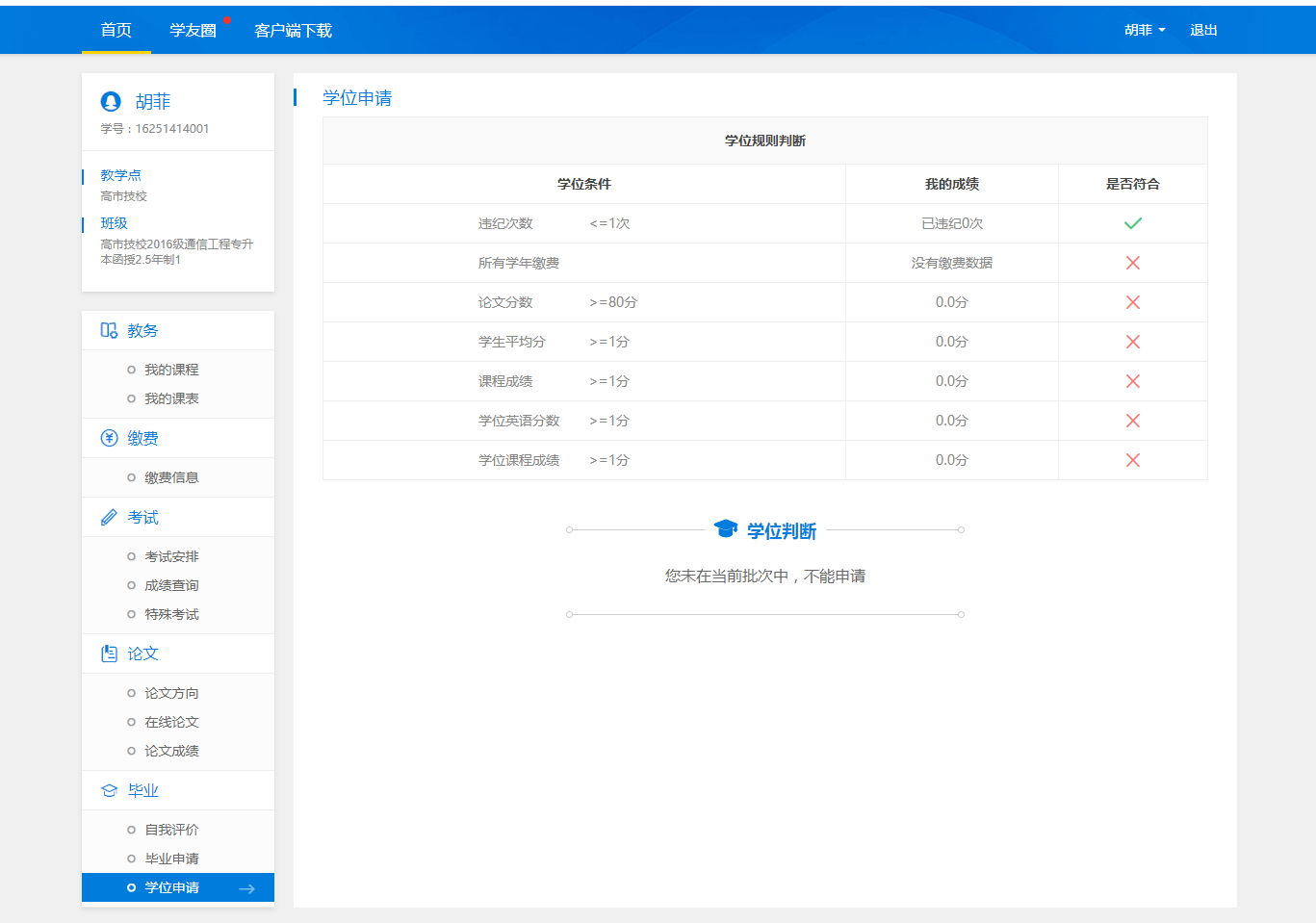 修改个人信息在右上方下拉选择“个人信息”，可以编辑个人基本信息：电话、邮箱、单位、通讯地址等，若发现个人信息有误，请及时联系管理员。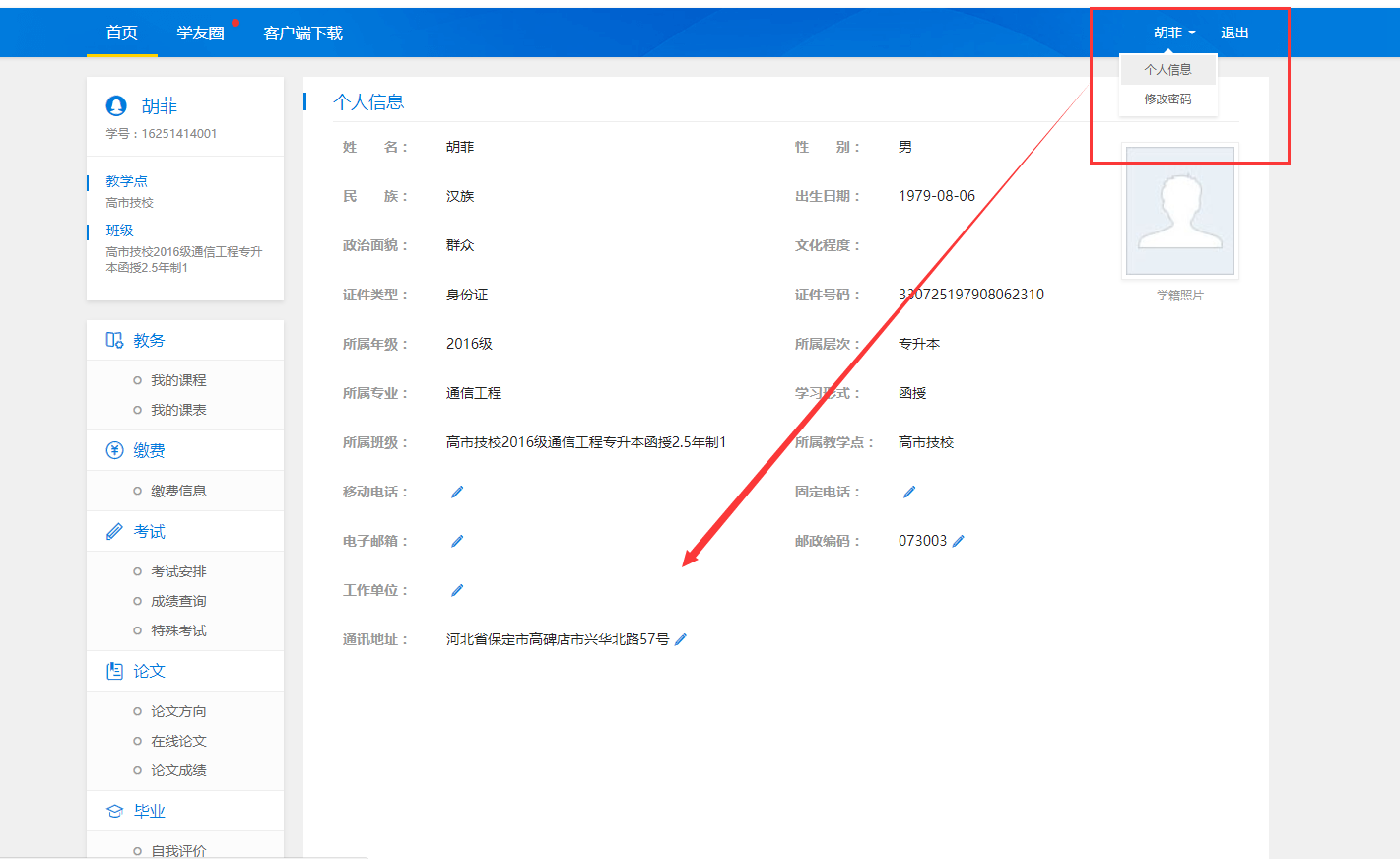 修改密码输入当前密码，新密码，确认密码，输入新密码是按照系统提示规则输入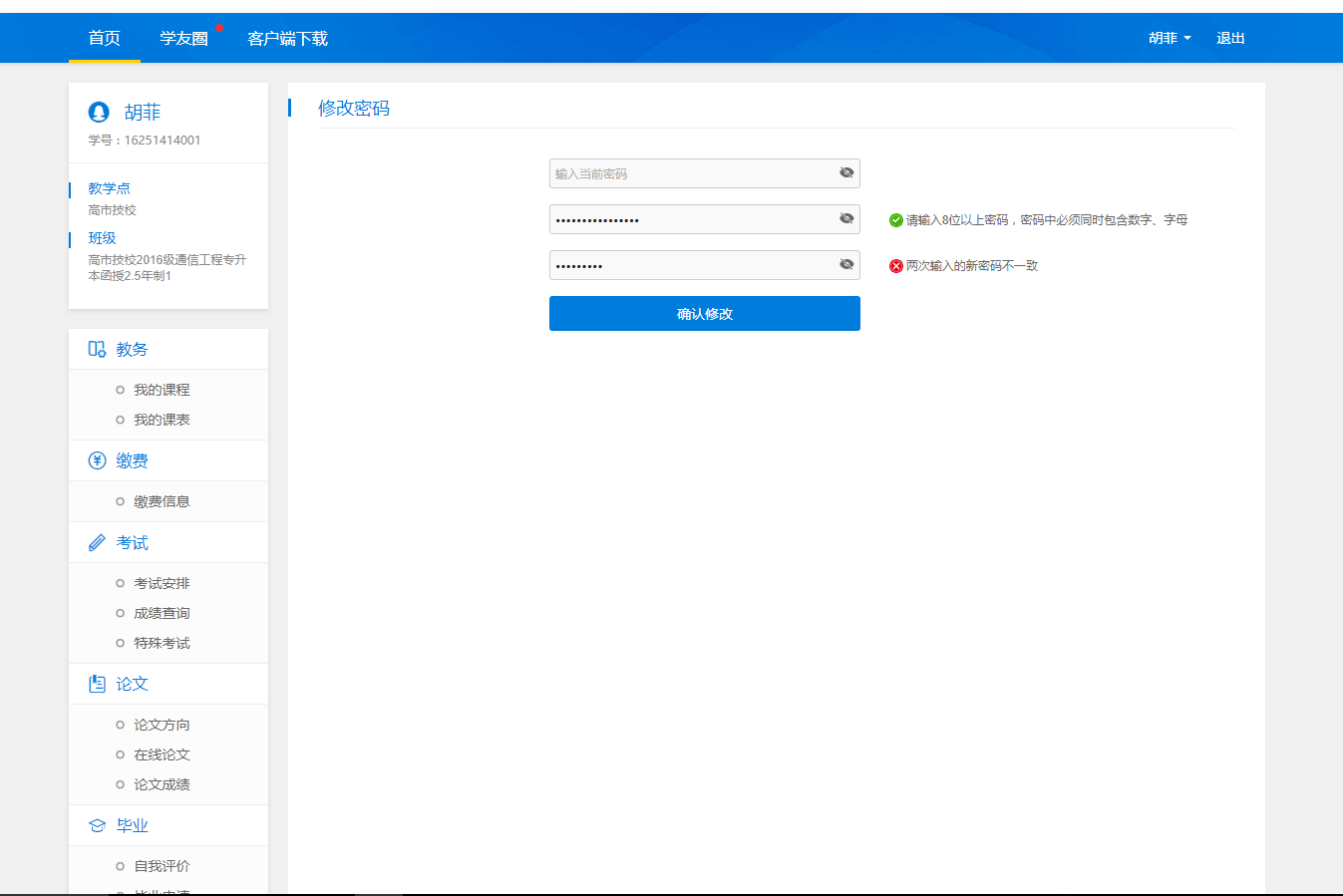 